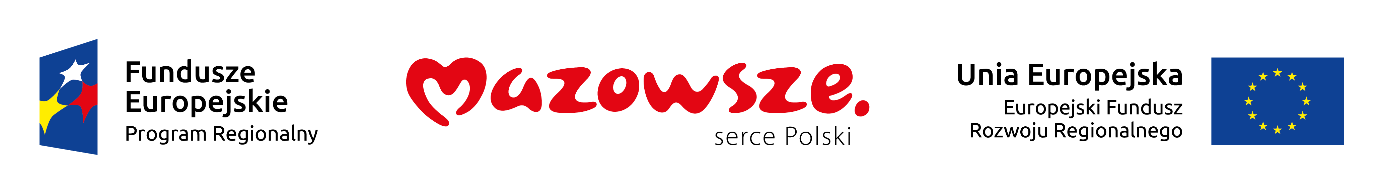 						                 Załącznik nr 4 do zapytania ofertowego  							………………………………………………………..
							               Miejscowość, dataOŚWIADCZENIE O SPEŁNIENIU KLAUZUL SPOŁECZNYCH
Przystępując do postępowania w sprawie zapytania ofertowego nr………………………………………Z dnia ……………………………….. na usługę polegająca na …………………………………………………………..………………………………………………………………………………………………………………………………………………Oświadczam, że przez okres realizacji zamówienia  będą/nie będą*  stosowane klauzule społeczne, tzn. przy jego realizacji zostaną / nie zostaną* zatrudnione osoby 
z niepełnosprawnościami lub osoby bezrobotne lub osoby w szczególnej sytuacji na rynku pracy lub takie o których mowa w przepisach o zatrudnieniu socjalnym.							………………………………………………………..
							     podpis osoby składającej oświadczenie *niepotrzebne skreślić